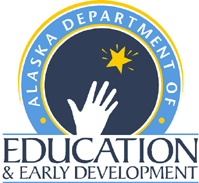 TemplateSchool Facility Condition Surveys Instruction for UseThis document supplements the Alaska Department of Education and Early Development (DEED) publication Guide for School Facility Condition Surveys, 2020 Edition (education.alaska.edu/facilities/publications/ConditionSurvey.pdf).  Please reference that publication for additional department guidance on condition surveys and use of this template. The template organizes facility condition survey information based on: 1) the department’s standard building system classification structure, and 2) a standardized five-part content guide. This template may be used in its entirety for a full facility survey or edited to perform a component-specific survey.Facility OverviewDates of Construction and Additions*Confirm dates and GSF with DEED Facility DatabaseRenovations and System ReplacementSurvey TeamNotesRegulatory DataCodes UtilizedList codes used for evaluating the facility, if not included within system information below.Code AnalysisThis section may include code analysis of the facility to establish such parameters as: facility use, occupancy classification, construction type, allowable height and area, and any specific requirements related to fire and life- safety provisions of applicable codes.  Site and InfrastructureSynopsisSite Improvements OverviewSynopsisVehicular SurfacesDescription of Existing SystemsExisting ConditionsCode DeficienciesRecommendationsEstimatesPedestrian SurfacesDescription of Existing SystemsExisting ConditionsCode DeficienciesRecommendationsEstimatesElevated Decks, Stairs & RampsDescription of Existing SystemsExisting ConditionsCode DeficienciesRecommendationsEstimatesSite WallsDescription of Existing SystemsExisting ConditionsCode DeficienciesRecommendationsEstimatesLandscaping & IrrigationDescription of Existing SystemsExisting ConditionsCode DeficienciesRecommendationsEstimatesFencing and GatesDescription of Existing SystemsExisting ConditionsCode DeficienciesRecommendationsEstimatesSite Furnishing & EquipmentDescription of Existing SystemsExisting ConditionsCode DeficienciesRecommendationsEstimatesPlaygroundsDescription of Existing SystemsExisting ConditionsCode DeficienciesRecommendationsEstimatesOther Site ImprovementsDescription of Existing SystemsExisting ConditionsCode DeficienciesRecommendationsEstimatesSite Structures OverviewSynopsisFreestanding SheltersDescription of Existing SystemsExisting ConditionsCode DeficienciesRecommendationsEstimatesAttached SheltersDescription of Existing SystemsExisting ConditionsCode DeficienciesRecommendationsEstimatesSupport BuildingsDescription of Existing SystemsExisting ConditionsCode DeficienciesRecommendationsEstimatesCivil/Mechanical Utilities OverviewSynopsisWater SystemDescription of Existing SystemsExisting ConditionsCode DeficienciesRecommendationsEstimatesSanitary SewerDescription of Existing SystemsExisting ConditionsCode DeficienciesRecommendationsEstimatesStorm WaterDescription of Existing SystemsExisting ConditionsCode DeficienciesRecommendationsEstimatesFuel SystemsDescription of Existing SystemsExisting ConditionsCode DeficienciesRecommendationsEstimatesHeating/Cooling Piping & UtilidorsDescription of Existing SystemsExisting ConditionsCode DeficienciesRecommendationsEstimatesSite Electrical OverviewSynopsisSupply & DistributionDescription of Existing SystemsExisting ConditionsCode DeficienciesRecommendationsEstimatesData/Comm Service & DistributionDescription of Existing SystemsExisting ConditionsCode DeficienciesRecommendationsEstimatesLighting & EquipmentDescription of Existing SystemsExisting ConditionsCode DeficienciesRecommendationsEstimatesSecurity SystemsDescription of Existing SystemsExisting ConditionsCode DeficienciesRecommendationsEstimatesOffsite Work OverviewSynopsisOffsite ImprovementsDescription of Existing SystemsExisting ConditionsCode DeficienciesRecommendationsEstimatesOffsite UtilitiesDescription of Existing SystemsExisting ConditionsCode DeficienciesRecommendationsEstimatesOther Offsite WorkDescription of Existing SystemsExisting ConditionsCode DeficienciesRecommendationsEstimatesSubstructureSynopsisStandard Foundations & Basements OverviewSynopsisContinuous & Column FootingsDescription of Existing SystemsExisting ConditionsCode DeficienciesRecommendationsEstimatesFoundation Walls & TreatmentDescription of Existing SystemsExisting ConditionsCode DeficienciesRecommendationsEstimatesFoundation DrainageDescription of Existing SystemsExisting ConditionsCode DeficienciesRecommendationsEstimatesSlab on Grade OverviewSynopsisStructural & Non-structural SlabsDescription of Existing SystemsExisting ConditionsCode DeficienciesRecommendationsEstimatesTrench, Pit, and PadDescription of Existing SystemsExisting ConditionsCode DeficienciesRecommendationsEstimatesUnderslab ElementsDescription of Existing SystemsExisting ConditionsCode DeficienciesRecommendationsEstimatesSpecial Foundations OverviewSynopsisPiling & Pile CapDescription of Existing SystemsExisting ConditionsCode DeficienciesRecommendationsEstimatesCaissonsDescription of Existing SystemsExisting ConditionsCode DeficienciesRecommendationsEstimatesGrade BeamsDescription of Existing SystemsExisting ConditionsCode DeficienciesRecommendationsEstimatesArctic Foundation SystemsDescription of Existing SystemsExisting ConditionsCode DeficienciesRecommendationsEstimatesOther Special FoundationsDescription of Existing SystemsExisting ConditionsCode DeficienciesRecommendationsEstimatesSuperstructureSynopsisFloor Structure OverviewSynopsisLower & Main FloorsDescription of Existing SystemsExisting ConditionsCode DeficienciesRecommendationsEstimatesUpper FloorsDescription of Existing SystemsExisting ConditionsCode DeficienciesRecommendationsEstimatesRampsDescription of Existing SystemsExisting ConditionsCode DeficienciesRecommendationsEstimatesSpecial FloorsDescription of Existing SystemsExisting ConditionsCode DeficienciesRecommendationsEstimatesRoof Structure OverviewSynopsisPitched RoofsDescription of Existing SystemsExisting ConditionsCode DeficienciesRecommendationsEstimatesFlat RoofsDescription of Existing SystemsExisting ConditionsCode DeficienciesRecommendationsEstimatesSpecial RoofsDescription of Existing SystemsExisting ConditionsCode DeficienciesRecommendationsEstimatesStairs OverviewSynopsisStair StructureDescription of Existing SystemsExisting ConditionsCode DeficienciesRecommendationsEstimatesStair RailingsDescription of Existing SystemsExisting ConditionsCode DeficienciesRecommendationsEstimatesLadders and StepsDescription of Existing SystemsExisting ConditionsCode DeficienciesRecommendationsEstimatesExterior EnclosureSynopsisExterior Walls & Soffits OverviewSynopsisExterior WallsDescription of Existing SystemsExisting ConditionsCode DeficienciesRecommendationsEstimatesFascias & SoffitsDescription of Existing SystemsExisting ConditionsCode DeficienciesRecommendationsEstimatesCurtainwalls & Non-bearing WallsDescription of Existing SystemsExisting ConditionsCode DeficienciesRecommendationsEstimatesExterior Glazing OverviewSynopsisWindowsDescription of Existing SystemsExisting ConditionsCode DeficienciesRecommendationsEstimatesStorefrontsDescription of Existing SystemsExisting ConditionsCode DeficienciesRecommendationsEstimatesStructural Window WallsDescription of Existing SystemsExisting ConditionsCode DeficienciesRecommendationsEstimatesTranslucent PanelsDescription of Existing SystemsExisting ConditionsCode DeficienciesRecommendationsEstimatesExterior Doors OverviewSynopsisPersonnel DoorsDescription of Existing SystemsExisting ConditionsCode DeficienciesRecommendationsEstimatesSpecial DoorsDescription of Existing SystemsExisting ConditionsCode DeficienciesRecommendationsEstimatesExterior Accessories OverviewSynopsisLouvers, Screens & Shading DevicesDescription of Existing SystemsExisting ConditionsCode DeficienciesRecommendationsEstimatesBalcony ElementsDescription of Existing SystemsExisting ConditionsCode DeficienciesRecommendationsEstimatesOther Exterior AccessoriesDescription of Existing SystemsExisting ConditionsCode DeficienciesRecommendationsEstimatesRoof SystemsSynopsisPitched Roof OverviewSynopsisPitched RoofingDescription of Existing SystemsExisting ConditionsCode DeficienciesRecommendationsEstimatesGutters & DownspoutsDescription of Existing SystemsExisting ConditionsCode DeficienciesRecommendationsEstimatesFlat Roof OverviewSynopsisFlat RoofingDescription of Existing SystemsExisting ConditionsCode DeficienciesRecommendationsEstimatesRoof Drains & PipingDescription of Existing SystemsExisting ConditionsCode DeficienciesRecommendationsEstimatesRoof Accessories OverviewSynopsisSkylightsDescription of Existing SystemsExisting ConditionsCode DeficienciesRecommendationsEstimatesRoof HatchesDescription of Existing SystemsExisting ConditionsCode DeficienciesRecommendationsEstimatesRoof Decks, Walls & RailingsDescription of Existing SystemsExisting ConditionsCode DeficienciesRecommendationsEstimatesOther Roof AccessoriesDescription of Existing SystemsExisting ConditionsCode DeficienciesRecommendationsEstimatesInteriorsSynopsisPartitions/Soffits OverviewSynopsisFixed PartitionsDescription of Existing SystemsExisting ConditionsCode DeficienciesRecommendationsEstimatesSoffits & CeilingsDescription of Existing SystemsExisting ConditionsCode DeficienciesRecommendationsEstimatesSpecial Partitions OverviewSynopsisOperable PartitionsDescription of Existing SystemsExisting ConditionsCode DeficienciesRecommendationsEstimatesDemountable PartitionsDescription of Existing SystemsExisting ConditionsCode DeficienciesRecommendationsEstimatesGlazed PartitionsDescription of Existing SystemsExisting ConditionsCode DeficienciesRecommendationsEstimatesRailings & ScreensDescription of Existing SystemsExisting ConditionsCode DeficienciesRecommendationsEstimatesInterior Openings OverviewSynopsisPersonnel DoorsDescription of Existing SystemsExisting ConditionsCode DeficienciesRecommendationsEstimatesSpecial DoorsDescription of Existing SystemsExisting ConditionsCode DeficienciesRecommendationsEstimatesWindows & SidelitesDescription of Existing SystemsExisting ConditionsCode DeficienciesRecommendationsEstimatesInterior Finishes OverviewSynopsisFloor FinishesDescription of Existing SystemsExisting ConditionsCode DeficienciesRecommendationsEstimatesWall FinishesDescription of Existing SystemsExisting ConditionsCode DeficienciesRecommendationsEstimatesCeiling FinishesDescription of Existing SystemsExisting ConditionsCode DeficienciesRecommendationsEstimatesOther FinishesDescription of Existing SystemsExisting ConditionsCode DeficienciesRecommendationsEstimatesSpecialties OverviewSynopsisInterior SpecialtiesDescription of Existing SystemsExisting ConditionsCode DeficienciesRecommendationsEstimatesCasework/MillworkDescription of Existing SystemsExisting ConditionsCode DeficienciesRecommendationsEstimatesSeatingDescription of Existing SystemsExisting ConditionsCode DeficienciesRecommendationsEstimatesWindow CoveringsDescription of Existing SystemsExisting ConditionsCode DeficienciesRecommendationsEstimatesConveying SystemsSynopsisPassenger Conveyors OverviewSynopsisPassenger ElevatorsDescription of Existing SystemsExisting ConditionsCode DeficienciesRecommendationsEstimatesLifts & Other ConveyorsDescription of Existing SystemsExisting ConditionsCode DeficienciesRecommendationsEstimatesMaterial Handling Systems OverviewSynopsisElevators & LiftsDescription of Existing SystemsExisting ConditionsCode DeficienciesRecommendationsEstimatesHoists & CranesDescription of Existing SystemsExisting ConditionsCode DeficienciesRecommendationsEstimatesOther SystemsDescription of Existing SystemsExisting ConditionsCode DeficienciesRecommendationsEstimatesMechanicalSynopsisPlumbing OverviewSynopsisPlumbing FixturesDescription of Existing SystemsExisting ConditionsCode DeficienciesRecommendationsEstimatesPlumbing PipingDescription of Existing SystemsExisting ConditionsCode DeficienciesRecommendationsEstimatesPlumbing EquipmentDescription of Existing SystemsExisting ConditionsCode DeficienciesRecommendationsEstimatesWaste & Vent PipingDescription of Existing SystemsExisting ConditionsCode DeficienciesRecommendationsEstimatesSpecial SystemsDescription of Existing SystemsExisting ConditionsCode DeficienciesRecommendationsEstimatesHVAC OverviewSynopsisHeating EquipmentDescription of Existing SystemsExisting ConditionsCode DeficienciesRecommendationsEstimatesHeating Distribution SystemsDescription of Existing SystemsExisting ConditionsCode DeficienciesRecommendationsEstimatesVentilation EquipmentDescription of Existing SystemsExisting ConditionsCode DeficienciesRecommendationsEstimatesVentilation Distribution SystemsDescription of Existing SystemsExisting ConditionsCode DeficienciesRecommendationsEstimatesCooling EquipmentDescription of Existing SystemsExisting ConditionsCode DeficienciesRecommendationsEstimatesCooling Distribution SystemsDescription of Existing SystemsExisting ConditionsCode DeficienciesRecommendationsEstimatesHeat Recovery SystemDescription of Existing SystemsExisting ConditionsCode DeficienciesRecommendationsEstimatesIntegrated Automation OverviewSynopsisControl SystemsDescription of Existing SystemsExisting ConditionsCode DeficienciesRecommendationsEstimatesOther AutomationDescription of Existing SystemsExisting ConditionsCode DeficienciesRecommendationsEstimatesFire Protection OverviewSynopsisRiser & EquipmentDescription of Existing SystemsExisting ConditionsCode DeficienciesRecommendationsEstimatesSprinklers & PipingDescription of Existing SystemsExisting ConditionsCode DeficienciesRecommendationsEstimatesSpecial Suppression SystemsDescription of Existing SystemsExisting ConditionsCode DeficienciesRecommendationsEstimatesSpecial Mechanical Systems OverviewSynopsisFuel Supply (Gas & Oil)Description of Existing SystemsExisting ConditionsCode DeficienciesRecommendationsEstimatesDust Collection SystemsDescription of Existing SystemsExisting ConditionsCode DeficienciesRecommendationsEstimatesCompressed Air & Vacuum SystemsDescription of Existing SystemsExisting ConditionsCode DeficienciesRecommendationsEstimatesOther Special Mechanical SystemsDescription of Existing SystemsExisting ConditionsCode DeficienciesRecommendationsEstimatesElectricalSynopsisService & Distribution OverviewSynopsisMain Distribution Panels & Switchgear Description of Existing SystemsExisting ConditionsCode DeficienciesRecommendationsEstimatesPanels & Motor Control CentersDescription of Existing SystemsExisting ConditionsCode DeficienciesRecommendationsEstimatesTransformersDescription of Existing SystemsExisting ConditionsCode DeficienciesRecommendationsEstimatesConduit & FeedersDescription of Existing SystemsExisting ConditionsCode DeficienciesRecommendationsEstimatesLighting OverviewSynopsisLight FixturesDescription of Existing SystemsExisting ConditionsCode DeficienciesRecommendationsEstimatesLighting ControlsDescription of Existing SystemsExisting ConditionsCode DeficienciesRecommendationsEstimatesConduit & WiringDescription of Existing SystemsExisting ConditionsCode DeficienciesRecommendationsEstimatesPower OverviewSynopsisDevices & ConnectionsDescription of Existing SystemsExisting ConditionsCode DeficienciesRecommendationsEstimatesConduit & WiringDescription of Existing SystemsExisting ConditionsCode DeficienciesRecommendationsEstimatesSpecial Systems OverviewSynopsisFire AlarmDescription of Existing SystemsExisting ConditionsCode DeficienciesRecommendationsEstimatesData & CommunicationsDescription of Existing SystemsExisting ConditionsCode DeficienciesRecommendationsEstimatesSecurity SystemsDescription of Existing SystemsExisting ConditionsCode DeficienciesRecommendationsEstimatesClock SystemsDescription of Existing SystemsExisting ConditionsCode DeficienciesRecommendationsEstimatesIntercom SystemsDescription of Existing SystemsExisting ConditionsCode DeficienciesRecommendationsEstimatesOther Special SystemsDescription of Existing SystemsExisting ConditionsCode DeficienciesRecommendationsEstimatesOther Electrical Systems OverviewSynopsisPower Generation & DistributionDescription of Existing SystemsExisting ConditionsCode DeficienciesRecommendationsEstimatesElectrical Heating SystemsDescription of Existing SystemsExisting ConditionsCode DeficienciesRecommendationsEstimatesGrounding SystemsDescription of Existing SystemsExisting ConditionsCode DeficienciesRecommendationsEstimatesEquipment and FurnishingsSynopsisEquipment OverviewSynopsisFood Service & Kitchen EquipmentDescription of Existing SystemsExisting ConditionsCode DeficienciesRecommendationsEstimatesAthletic EquipmentDescription of Existing SystemsExisting ConditionsCode DeficienciesRecommendationsEstimatesCareer & Technology EquipmentDescription of Existing SystemsExisting ConditionsCode DeficienciesRecommendationsEstimatesScience EquipmentDescription of Existing SystemsExisting ConditionsCode DeficienciesRecommendationsEstimatesLibrary EquipmentDescription of Existing SystemsExisting ConditionsCode DeficienciesRecommendationsEstimatesTheater EquipmentDescription of Existing SystemsExisting ConditionsCode DeficienciesRecommendationsEstimatesArt EquipmentDescription of Existing SystemsExisting ConditionsCode DeficienciesRecommendationsEstimatesLoading Dock EquipmentDescription of Existing SystemsExisting ConditionsCode DeficienciesRecommendationsEstimatesOther EquipmentDescription of Existing SystemsExisting ConditionsCode DeficienciesRecommendationsEstimatesFurnishings OverviewSynopsisFixed FurnishingsDescription of Existing SystemsExisting ConditionsCode DeficienciesRecommendationsEstimatesMatsDescription of Existing SystemsExisting ConditionsCode DeficienciesRecommendationsEstimatesOther FurnishingsDescription of Existing SystemsExisting ConditionsCode DeficienciesRecommendationsEstimatesSpecial ConditionsSynopsisSpecial Construction OverviewSynopsisPackaged Utility ModulesDescription of Existing SystemsExisting ConditionsCode DeficienciesRecommendationsEstimatesSwimming PoolDescription of Existing SystemsExisting ConditionsCode DeficienciesRecommendationsEstimatesGreenhouseDescription of Existing SystemsExisting ConditionsCode DeficienciesRecommendationsEstimatesSpecial DemolitionSynopsisStructural DemolitionDescription of Existing SystemsExisting ConditionsCode DeficienciesRecommendationsEstimatesBuilding Selective DemolitionDescription of Existing SystemsExisting ConditionsCode DeficienciesRecommendationsEstimatesSite and Utility DemolitionDescription of Existing SystemsExisting ConditionsCode DeficienciesRecommendationsEstimatesHazardous Material RemovalDescription of Existing SystemsExisting ConditionsCode DeficienciesRecommendationsEstimatesBuilding RelocationDescription of Existing SystemsExisting ConditionsCode DeficienciesRecommendationsEstimatesSpecial Site ConditionsSynopsisSite Shoring & DewateringDescription of Existing SystemsExisting ConditionsCode DeficienciesRecommendationsEstimatesSite EarthworkDescription of Existing SystemsExisting ConditionsCode DeficienciesRecommendationsEstimatesSite RemediationDescription of Existing SystemsExisting ConditionsCode DeficienciesRecommendationsEstimatesAppendicesAppendices may include subjects such as special inspections, checklists, engineering calculations, photographs, drawings, estimate worksheets, etc.  Floor plans, with building area designations, room identification, and door numbers used in the survey should be included.Survey, reports, and other documentation such as ADA Surveys, AHERA Surveys, Fire Marshal Inspection Reports, and similar documentation shall be referenced under this section of the condition survey and attached as an appendix if available.  School District:Facility:Inspection Date(s):Building PortionDateGSFOriginal Construction:Addition:Addition:Addition:Total:DateDescription (including renovations as part of above additions)NameFirm